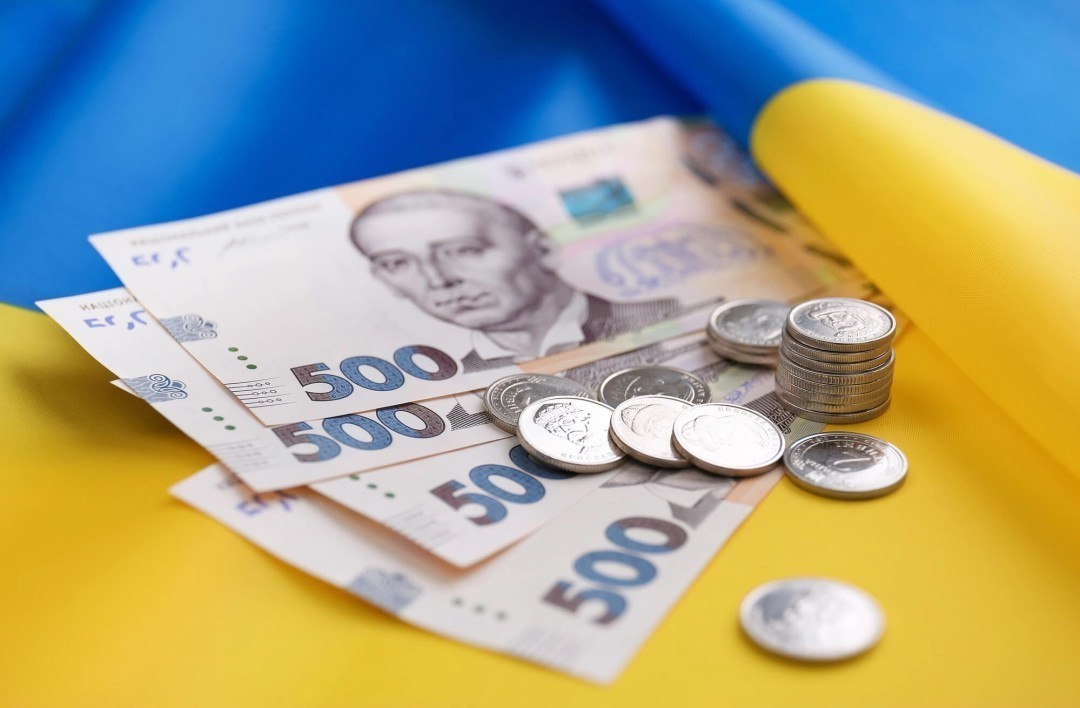 Середня номінальна заробітна плата штатних працівників по Волинській області у березні  2021 року становила 11 031, 38 грн. 